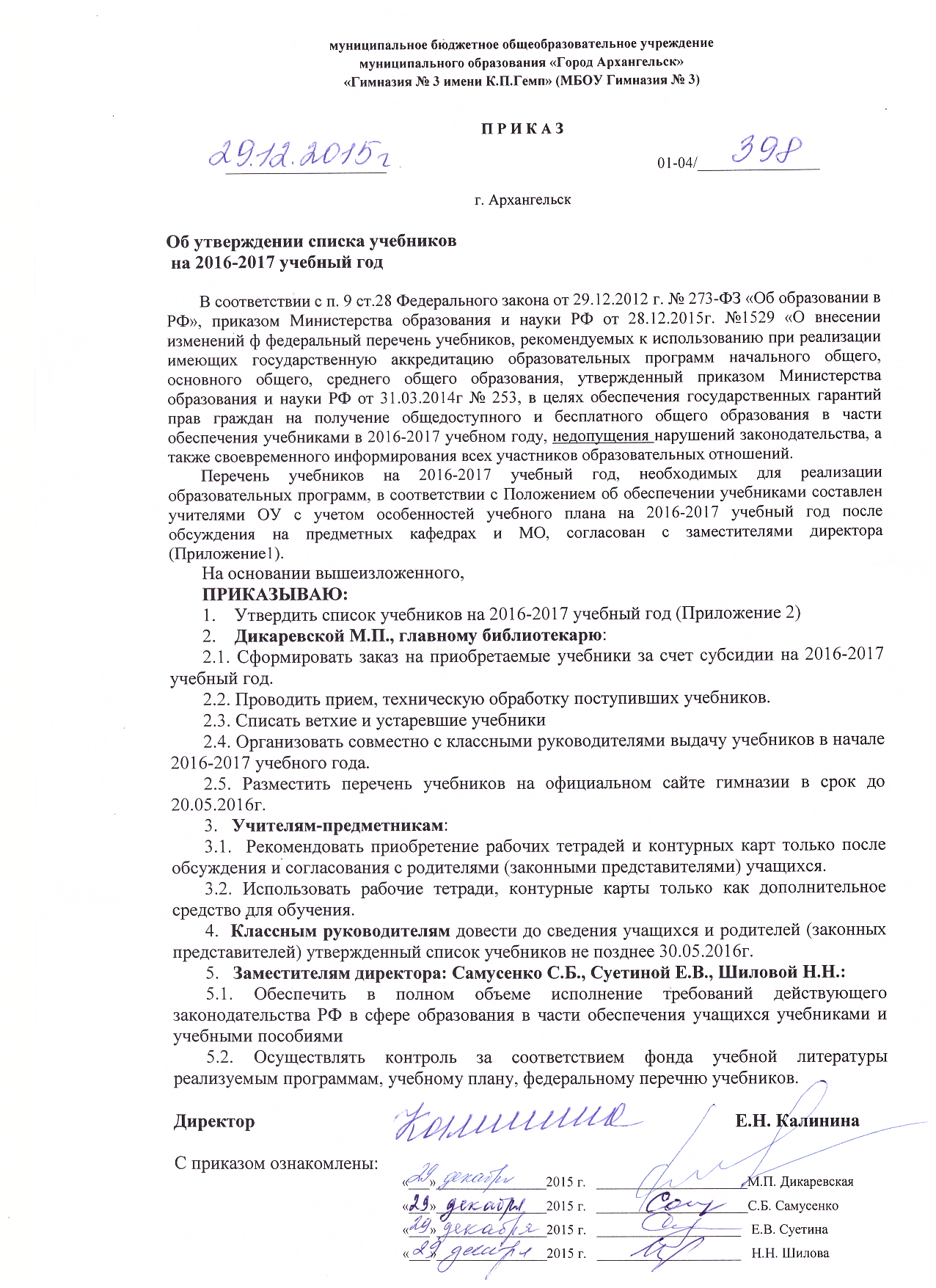                               Приложение № 2 к приказу директора МБОУ Гимназия № 3от 29.12.2015 № 01-04/398ФЕДЕРАЛЬНЫЙ ПЕРЕЧЕНЬ УЧЕБНИКОВ, рекомендуемых к использованию при реализации имеющих государственную аккредитацию образовательных программ начального общего, основного общего, среднего общего образования в МБОУ Гимназия №3ФЕДЕРАЛЬНЫЙ ПЕРЕЧЕНЬ УЧЕБНИКОВ, рекомендуемых к использованию при реализации имеющих государственную аккредитацию образовательных программ начального общего, основного общего, среднего общего образования в МБОУ Гимназия №3ФЕДЕРАЛЬНЫЙ ПЕРЕЧЕНЬ УЧЕБНИКОВ, рекомендуемых к использованию при реализации имеющих государственную аккредитацию образовательных программ начального общего, основного общего, среднего общего образования в МБОУ Гимназия №3ФЕДЕРАЛЬНЫЙ ПЕРЕЧЕНЬ УЧЕБНИКОВ, рекомендуемых к использованию при реализации имеющих государственную аккредитацию образовательных программ начального общего, основного общего, среднего общего образования в МБОУ Гимназия №3ФЕДЕРАЛЬНЫЙ ПЕРЕЧЕНЬ УЧЕБНИКОВ, рекомендуемых к использованию при реализации имеющих государственную аккредитацию образовательных программ начального общего, основного общего, среднего общего образования в МБОУ Гимназия №3Автор/авторский коллективНаименование учебникаКлассКлассНаименование издателя(ей) учебникаФилология (предметная область)Русский язык (учебный предмет)Журова Л.Е., Евдокимова А.О.Букварь. 1 класс. В 2 ч.11Издательский центр ВЕНТАНА-ГРАФИванов С.В., Евдокимова А.О., Кузнецова М.И. / Под ред. Журовой Л.Е. и Иванова С.В.Русский язык. 1 класс11Издательский центр ВЕНТАНА-ГРАФБунеев Р.Н., Бунееева Е.В., Пронина О.В.Русский язык. 2 класс. 22Издательсто БАЛАССБунеев Р.Н., Бунееева Е.В., Пронина О.В.Русский язык. 3 класс. В 2-х ч.33Издательсто БАЛАССБунеев Р.Н., Бунееева Е.В., Пронина О.В.Русский язык. 4 класс. В 2-х ч.44Издательсто БАЛАССНечаева Н.В.Русский язык. 2 класс. В 2-х ч.22Издательство «Федоров»Нечаева Н.В.Русский язык. 3 класс. В 2-х ч.33Издательство «Федоров»Нечаева Н.В.Русский язык. 4 класс. В 2-х ч.44Издательство «Федоров»Ефросинина Л.А.Литературное чтение. 1 класс11Издательский центр ВЕНТАНА-ГРАФБунеев Р.Н., Бунееева Е.В.Литературное чтение. 2 класс. В 2 ч.22Издательсто БАЛАССБунеев Р.Н., Бунееева Е.В.Литературное чтение. 3 класс. В 2 ч.33Издательсто БАЛАССБунеев Р.Н., Бунееева Е.В.Литературное чтение. 4 класс. В 2 ч.44Издательсто БАЛАСССвиридова В.Ю., Чуракова Н.А.Литературное чтение. В 2-х частях22Издательство «Федоров»Свиридова В.Ю.Литературное чтение. В 2-х частях33Издательство «Федоров»Свиридова В.Ю.Литературное чтение. В 2-х частях44Издательство «Федоров»Иностранный язык (учебный предмет)Баранова К.М., Дули Д., Копылова В.В. и др.Английский язык. 2 класс. В 2-х частях22Издательство «Просвещение»Баранова К.М., Дули Д., Копылова В.В. и др.Английский язык. 3 класс. В 2-х частях33Издательство «Просвещение»Баранова К.М., Дули Д., Копылова В.В. и др.Английский язык. 4 класс. В 2-х частях44Издательство «Просвещение»Верещагина И.Н., Бондаренко К.А., Притыкина Т. А.Английский язык. 2 класс. В 2-х частях22Издательство «Просвещение»Верещагина И.Н., Притыкина Т. А.Английский язык. 3 класс. В 2-х частях33Издательство «Просвещение»Верещагина И.Н., Афанасьева О.В.Английский язык. 4 класс. В 2-х частях44Издательство «Просвещение»Математика и информатика (Предметная область)Математика и информатика (Предметная область)Рудницкая В.Н., Кочурова Е.Э., Рыдзе О. А.Математика. 1 класс. В 2 ч.11Издательский центр ВЕНТАНА-ГРАФАргинская И.И., Ивановская Е.И., Кормишина С.Н.Математика. 2 класс. В 2 ч.22Издательство «Федоров»Аргинская И.И., Ивановская Е.И., Кормишина С.Н.Математика. 3 класс. В 2 ч.33Издательство «Федоров»Аргинская И.И., Ивановская Е.И., Кормишина С.Н.Математика. 4 класс. В 2 ч.44Издательство «Федоров»Обществознание и естествознание (Окружающий мир) (Предметная область)Обществознание и естествознание (Окружающий мир) (Предметная область)Обществознание и естествознание (Окружающий мир) (Предметная область)Обществознание и естествознание (Окружающий мир) (Предметная область)Виноградова Н.Ф.Окружающий мир. 1 класс. В 2 ч.11Издательский центр ВЕНТАНА-ГРАФВахрушев А.А. Бурский О.В., Раутин А.С.Окружающий мир. 2 класс. В 2 ч.22Издательсто БАЛАССВахрушев А.А. Бурский О.В., Раутин А.С.Окружающий мир. 2 класс. В 2 ч.22Издательсто БАЛАССВахрушев А.А. Бурский О.В.,Данилов Д.Д.Окружающий мир. 3 класс. В 2 ч.33Издательсто БАЛАССВахрушев А.А. Бурский О.В.,Данилов Д.Д.Окружающий мир. 3 класс. В 2 ч.33Издательсто БАЛАССВахрушев А.А. Бурский О.В., Раутин А.С.Окружающий мир. 4 класс. В 2 ч.44Издательсто БАЛАССВахрушев А.А. Бурский О.В., Раутин А.С.Окружающий мир. 4 класс. В 2 ч.44Издательсто БАЛАССДмитриева Н.Я., Казаков А.Н.Окружающий мир. В 2-х частях22Издательство «Федоров»Дмитриева Н.Я., Казаков А.Н.Окружающий мир. В 2-х частях22Издательство «Федоров»Дмитриева Н.Я., Казаков А.Н.Окружающий мир. В 2-х частях33Издательство «Федоров»Дмитриева Н.Я., Казаков А.Н.Окружающий мир. В 2-х частях33Издательство «Федоров»Дмитриева Н.Я., Казаков А.Н.Окружающий мир. В 2-х частях44Издательство «Федоров»Дмитриева Н.Я., Казаков А.Н.Окружающий мир. В 2-х частях44Издательство «Федоров»Основы религиозных культур и светской этики (Предметная область)Основы религиозных культур и светской этики (Предметная область)Основы религиозных культур и светской этики (Предметная область)Основы религиозных культур и светской этики (Предметная область)Бунеев Р.Н., Данилов Д.Д., Кремлева И.И.Основы духовно-нравственной культуры народов России. 44Издательсто БАЛАССКураев А.В.Основы религиозных культур и светской этики. Основы православной культуры44Издательство «Просвещение»Искусство (Предметная область)Искусство (Предметная область)Изобразительное искусство (учебный предмет)Изобразительное искусство (учебный предмет)Савенкова Л.Г., Ермолинская Е.А.Изобразительное искусство. 1 класс11Издательский центр ВЕНТАНА-ГРАФКуревина О.А., Ковалевская Е.Д.Изобразительное искусство. 2 класс22Издательсто БАЛАССКуревина О.А., Ковалевская Е.Д.Изобразительное искусство. 3 класс33Издательсто БАЛАССКуревина О.А., Ковалевская Е.Д.Изобразительное искусство. 4 класс44Издательсто БАЛАССМузыка (учебный предмет)Музыка (учебный предмет)Усачёва В.О., Школяр Л.В.Музыка. 1 класс11Издательский центр ВЕНТАНА-ГРАФУсачёва В.О., Школяр Л.В.Музыка. 2 класс22Издательский центр ВЕНТАНА-ГРАФУсачёва В.О., Школяр Л.В.Музыка. 3 класс33Издательский центр ВЕНТАНА-ГРАФУсачёва В.О., Школяр Л.В.Музыка. 4 класс44Издательский центр ВЕНТАНА-ГРАФРигина Г.С.Музыка22Издательство «Федоров»Ригина Г.С.Музыка33Издательство «Федоров»Ригина Г.С.Музыка44Издательство «Федоров»Технология (Предметная область)Технология (Предметная область)Лутцева Е.А.Технология. 1 класс11Издательский центр ВЕНТАНА-ГРАФКуревина О.А., Лутцева Е.А.Технология. 2 класс22Издательсто БАЛАССКуревина О.А., Лутцева Е.А.Технология. 3 класс33Издательсто БАЛАССКуревина О.А., Лутцева Е.А.Технология. 4 класс44Издательсто БАЛАССЦирулик Н.А., Проснякова Т.Н.Технология22Издательство «Федоров»Цирулик Н.А., Хлебникова С.И.Технология33Издательство «Федоров»Цирулик Н.А., Хлебникова С.И.Технология44Издательство «Федоров»Физическая культура (Предметная область)Физическая культура (Предметная область)Петрова Т.В., Копылов Ю.А., Полянская Н.В., Петров С.С.Физическая культура. 1-2 классы1-21-2Издательский центр ВЕНТАНА-ГРАФЕгорова Б.Б., Пересадкина Ю.Е.Физическая культура. 3-4 классы3-43-4Издательсто БАЛАССШаулин В.Н. Физическая культура1-21-2Издательство «Федоров»Шаулин В.Н. Физическая культура3-43-4Издательство «Федоров»Филология (предметная область)Филология (предметная область)Русский язык (учебный предмет)Русский язык (учебный предмет)Быстрова Е.А., Кибирева Л.В. и др. / Под ред. Быстровой Е.А.Русский язык. В 2 ч.55Русское словоБыстрова Е. А., Кибирева Л.В. и др. / Под ред. Быстровой Е.А.Русский язык. В 2 ч.66Русское словоБыстрова Е. А., Кибирева Л.В. и др. / Под ред. Быстровой Е.А.Русский язык77Русское словоБыстрова Е.А., Кибирева Л.В. и др. / Под ред. Быстровой Е.А.Русский язык. В 2 ч.88Русское словоБыстрова Е.А., Кибирева Л.В. и др. / Под ред. Быстровой Е.А.Русский язык99Русское словоЛитература (учебный предмет)Гулин А.Н., Романова А.Н.Литература. В 2-х частях55Издательство «Русское слово»Гулин А.Н., Романова А.Н.Литература. В 2-х частях66Издательство «Русское слово»Гулин А.Н., Романова А.Н.Литература. В 2-х частях77Издательство «Русское слово»Гулин А.Н., Романова А.Н.Литература. В 2-х частях88Издательство «Русское слово»Рыжкова Т.В., Гуйс И.Н. / Под ред. Сухих И.Н.Литература. В 2 ч.88Образовательноиздательский центр «Академия»Сухих И.Н.Литература. В 2 ч.99Образовательноиздательский центр «Академия»Сухих И.Н.Литература. В 2 ч.99Образовательноиздательский центр «Академия»Иностранный язык (учебный предмет)Иностранный язык (учебный предмет)Афанасьева О.В., Михеева И.В.Английский язык. 7 класс77Издательство «Просвещение»Афанасьева О.В., Михеева И.В.Английский язык. 8 класс88Издательство «Просвещение»Афанасьева О.В., Михеева И.В.Английский язык. 9 класс99Издательство «Просвещение»Баранова К.М., Дули Д., Копылова В.В. и др.Английский язык55Издательство «Просвещение»Баранова К.М., Дули Д., Копылова В.В. и др.Английский язык66Издательство «Просвещение»Баранова К.М., Дули Д., Копылова В.В. и др.Английский язык88Издательство «Просвещение»Береговская Э.М., Белосельская Т.В.Французский язык. Второй иностранный язык. В 2-х частях55Издательство «Просвещение»Общественно-научные предметы (предметная область)Общественно-научные предметы (предметная область)История России (учебный предмет)История России (учебный предмет)Пчелов Е.В., Лукин П.В./Под ред. Петрова Ю.А.История России с древнейших времён до начала XVI века66Русское словоПчелов Е.В., Лукин П.В./Под ред. Петрова Ю.А.История России. XVI-XVII века77Русское словоСахаров А.Н., Боханов А.Н.История России. IX век.88Русское словоЗагладин Н.В., Минаков С.Т., Козленко С.И.История России. 99Русское словоВсеобщая история (учебный предмет)Всеобщая история (учебный предмет)Михайловский Ф.А.Всеобщая история. История Древнего мира55Русское словоБойцов М. А., Шукуров P.M.Всеобщая история История Средних веков66Русское словоДмитриева О.В.Всеобщая история. История Нового времени. Конец XV-XVIII век77Русское словоЗагладин Н.В.Всеобщая история. История Нового времени XIX -начало XX века88Русское словоЗагладин Н.В.Всеобщая история. Новейшая история XX - начало XXI века99Русское словоОбществознание (учебный предмет)Обществознание (учебный предмет)Боголюбов Л.Н., Виноградова Н.Ф., Городецкая Н.И. и др. / Под ред. Боголюбова Л.Н., Ивановой Л.Ф.Обществознание55Издательство «Просвещение»Виноградова Н.Ф., Городецкая НИ, Иванова Л.Ф. и др. / Под ред. Боголюбова Л.Н., Ивановой Л.Ф.Обществознание66Издательство «Просвещение»Боголюбов Л.Н., Городецкая Н.И., Иванова Л.Ф. / Под ред. Боголюбова Л.Н., Ивановой Л.Ф.Обществознание77Издательство «Просвещение»Боголюбов Л.Н., Городецкая Н.И., Иванова Л.Ф. и др. / Под ред. Боголюбова Л.Н., Лазебниковой А.Ю., Городецкой Н.И.Обществознание88Издательство «Просвещение»Боголюбов Л.Н., Матвеев А.И., Жильцова Е.И. и др. / Под ред. Боголюбова Л.Н., Лазебниковой А.Ю., Матвеева А.И.Обществознание99Издательство «Просвещение»География (учебный предмет)География (учебный предмет)Баринова И.И., Плешаков А.А., Сонин Н,И.Г еография55ДРОФАГерасимова Т.П., Неклюкова Н.П.Г еография66ДРОФАКоринская В. А., Душина И.В., Щенев В . А.Г еография77ДРОФАБаринова И.И.Г еография88ДРОФАДронов В.П., Ром В.Я.Г еография99ДРОФАДомогацких Е.М., Введенский Э.Л., Плешаков А.А.Г еография. Введение в географию55Русское словоМатематика и информатика (предметная область)Математика и информатика (предметная область)Математика (учебный предмет)Математика (учебный предмет)Виленкин Н.Я., Жохов В.И., Чесноков А.С., Шварцбурд С.И.Математика 555ИОЦ «Мнемозина»Виленкин Н.Я., Жохов В.И., Чесноков А.С., Шварцбурд С.И.Математика 666ИОЦ «Мнемозина»Алгебра (учебный предмет)Алгебра (учебный предмет)Макарычев Ю.Н., Миндюк Н.Г., Нешков К.И. и др. / Под ред. Теляковского С.А.Алгебра77Издательство «Просвещение»Макарычев Ю.Н., Миндюк Н.Г., Нешков К.И. и др. / Под ред. Теляковского С.А.Алгебра88Издательство «Просвещение»Макарычев ЮН., Миндюк Н.Г., Нешков К.И. и др. / Под ред. Теляковского С.А.Алгебра99Издательство «Просвещение»Геометрия (учебный предмет)Геометрия (учебный предмет)Атанасян Л.С., Бутузов В.Ф., Кадомцев С.Б. и Др.Г еометрия7-97-9Издательство «Просвещение»Информатика (учебный предмет)Информатика (учебный предмет)Босова Л. Л., Босова А.Ю.Информатика: учебник для 8 класса88БИНОМ. Лаборатория знанийБосова Л.Л., Босова А.Ю.Информатика: учебник для 9 класса99БИНОМ. Лаборатория знанийФизика (учебный предмет)Физика (учебный предмет)Перышкин А.В.Физика77ДРОФАПерышкин А.В.Физика88ДРОФАПерышкин А.В., Гутник Е.М.Физика99ДРОФАБиология (учебный предмет)Биология (учебный предмет)Пасечник В.В.Биология55ДРОФАПасечник В.В.Биология66ДРОФАЛатюшин В.В., Шапкин В. А.Биология77ДРОФАКолесов Д.В. Маш Р. Д., Беляев И.Н.Биология88ДРОФАПасечник В.В., Каменский А.А., Криксунов Е.А. и др.Биология99ДРОФАХимия (учебный предмет)Химия (учебный предмет)Габриелян О.С.Химия88ДРОФАГабриелян О.С.Химия99ДРОФАИскуство (предметная область)Искуство (предметная область)Изобразительное искусство (учебный предмет)Изобразительное искусство (учебный предмет)Горяева НА., Островская О.В. / Под ред. Неменского Б.М.Изобразительное искусство55Издательство «Просвещение»Неменская Л. А. / Под ред. Неменского Б.М.Изобразительное искусство66Издательство «Просвещение»Питерских А.С., Гуров Г.Е. / Под ред. Неменского Б.М.Изобразительное искусство77Издательство «Просвещение»Питерских А.С. / Под ред. Неменского Б,М.Изобразительное искусство88Издательство «Просвещение»Сергеева Г.П., Кашекова И.Э., Критская Е.Д.Искусство.8-98-9Издательство «Просвещение»Музыка (учебный предмет)Музыка (учебный предмет)Сергеева Г.П., Критская Е.Д.Музыка55Издательство «Просвещение»Сергеева Г.П., Критская Е.Д.Музыка66Издательство «Просвещение»Сергеева Г.П., Критская Е.Д.Музыка77Издательство «Просвещение»Технология (предметная область)Технология (предметная область)Под ред. Казакевича В.М., Молевой Г.А.Технология. Технический труд55ДРОФАПод ред. Казакевича В.М., Молевой Г.А.Технология. Технический труд66ДРОФАКожина О.А., Кулакова Е.Н., Маркуцкая С.Э.Технология.Обслуживающий труд55ДРОФАКожина О. А., Кулакова Е.Н., Маркуцкая С.Э.Технология.Обслуживающий труд66ДРОФАКожина О.А., Кулакова Е.Н., Маркуцкая С.Э.Технология.Обслуживающий труд77ДРОФАКожина О. А, Кулакова Е.Н., Маркуцкая С.Э.Технология.Обслуживающий труд88ДРОФАСимоненко В.Д., Электов А.А., Гончаров Б.А., Очинин О.П., Елисеева Е.В., Богатырёв А.Н.Технология. 8 класс88Издательский центр ВЕНТАНА-ГРАФФизическая культура и основы безопасности жизнедеятельности (предметная область)Физическая культура и основы безопасности жизнедеятельности (предметная область)Физическая культура и основы безопасности жизнедеятельности (предметная область)Физическая культура и основы безопасности жизнедеятельности (предметная область)Физическая культура (учебный предмет)Физическая культура (учебный предмет)Физическая культура (учебный предмет)Виленский М.Я., ТуревскийИ.М., Торочкова Т.Ю. и др. / Под ред. Виленского М.Я.Физическая культураФизическая культура5-7Издательство «Просвещение»Лях В.И.Физическая культураФизическая культура8-9Издательство «Просвещение»Основы безопасности жизнедеятельности (учебный предмет)Основы безопасности жизнедеятельности (учебный предмет)Основы безопасности жизнедеятельности (учебный предмет)Основы безопасности жизнедеятельности (учебный предмет)Смирнов А.Т., Хренников Б.О. / Под ред. Смирнова А.Т.Основы безопасности жизнедеятельностиОсновы безопасности жизнедеятельности8Издательство «Просвещение»Смирнов А.Т., Хренников Б.О. / Под ред. Смирнова А.Т.Основы безопасности жизнедеятельностиОсновы безопасности жизнедеятельности9Издательство «Просвещение»Филология (предметная область)Филология (предметная область)Филология (предметная область)Русский язык и литература (базовый уровень) (учебный предмет)Русский язык и литература (базовый уровень) (учебный предмет)Русский язык и литература (базовый уровень) (учебный предмет)Русский язык и литература (базовый уровень) (учебный предмет)Гольцова Н.Г., Шамшин ИВ., Мищерина М. А.Русский язык и литература. Русский язык. В 2 ч. (базовый уровень)Русский язык и литература. Русский язык. В 2 ч. (базовый уровень)10-11Русское словоБогданова Г.А., Виноградова Е.М.Русский язык (профильный уровень)Русский язык (профильный уровень)10Русское словоБогданова Г.А., Виноградова Е.М.Русский язык (профильный уровень)Русский язык (профильный уровень)11Русское словоИностранный язык (предметная область)Иностранный язык (предметная область)Иностранный язык (предметная область)Иностранный язык (базовый уровень) (учебный предмет)Иностранный язык (базовый уровень) (учебный предмет)Иностранный язык (базовый уровень) (учебный предмет)Афанасьева О.В., Дули Д., Михеева И.В. и др.Английский язык. 10 класс (базовый уровень)Английский язык. 10 класс (базовый уровень)10Издательство «Просвещение»Афанасьева О.В., Дули Д., Михеева И.В. и др.Английский язык. 11 класс (базовый уровень)Английский язык. 11 класс (базовый уровень)11Издательство «Просвещение»Афанасьева О.В., Михеева И.В.Английский язык. 10 класс (углубленный уровень)Английский язык. 10 класс (углубленный уровень)10Издательство «Просвещение»Афанасьева О.В., Михеева И.В.Английский язык. 11 класс (углубленный уровень)Английский язык. 11 класс (углубленный уровень)11Издательство «Просвещение»Баранова К.М., Дули Д., Копылова В.В. и др.Английский язык. 10 класс (углубленный уровень)Английский язык. 10 класс (углубленный уровень)10Издательство «Просвещение»Баранова К.М., Дули Д., Копылова В.В. и др.Английский язык. 11 класс (углубленный уровень)Английский язык. 11 класс (углубленный уровень)11Издательство «Просвещение»Общественные науки (предметная область)Общественные науки (предметная область)Общественные науки (предметная область)История (базовый уровень) (учебный предмет)История (базовый уровень) (учебный предмет)История (базовый уровень) (учебный предмет)Данилов А.А., Косулина Л.Г., Бранд М.Ю,История. Россия и мир. Древность История. Россия и мир. Древность 10Издательство «Просвещение»Загладин Н.В.История. Всеобщая история (углублённый уровень)История. Всеобщая история (углублённый уровень)11Русское словоОбществознание (базовый уровень) (учебный предмет)Обществознание (базовый уровень) (учебный предмет)Обществознание (базовый уровень) (учебный предмет)Боголюбов Л.Н., Аверьянов Ю.И., Белявский А.В. и др. / Под ред. Боголюбова Л.Н., Лазебниковой А.Ю., Телюкиной М.В.Обществознание (базовый уровень)Обществознание (базовый уровень)10Издательство «Просвещение»Боголюбов Л.Н., Городецкая Н.И., Иванова Л.Ф. и др. / Под ред. Боголюбова Л.Н., Лазебниковой А.Ю., Литвинова В. А.Обществознание (базовый уровень)Обществознание (базовый уровень)11Издательство «Просвещение»Г еография (базовый уровень) (учебный предмет)Г еография (базовый уровень) (учебный предмет)Г еография (базовый уровень) (учебный предмет)Максаковский В.П.Г еография (базовый уровень)Г еография (базовый уровень)10-11Издательство «Просвещение»Экономика (базовый уровень) (учебный предмет)Экономика (базовый уровень) (учебный предмет)Экономика (базовый уровень) (учебный предмет)Липсиц И.В.Экономика. Учебник для 10,11 классов. Базовый уровеньЭкономика. Учебник для 10,11 классов. Базовый уровень10-11Издательство «ВИТА-ПРЕСС»Право (базовый уровень) (учебный предмет)Право (базовый уровень) (учебный предмет)Право (базовый уровень) (учебный предмет)Боголюбов Л.Н., Лукашева Е.А., Матвеев А.И.Право. Профильный уровеньПраво. Профильный уровень10Издательство «Просвещение»Под ред. Боголюбова Л.Н.Право. Профильный уровеньПраво. Профильный уровень11Издательство «Просвещение»Математика и информатика (предметная область)Математика и информатика (предметная область)Математика и информатика (предметная область)Математика: алгебра и начала математического анализа, геометрия (базовый уровень) (учебный предмет)Математика: алгебра и начала математического анализа, геометрия (базовый уровень) (учебный предмет)Математика: алгебра и начала математического анализа, геометрия (базовый уровень) (учебный предмет)Математика: алгебра и начала математического анализа, геометрия (базовый уровень) (учебный предмет)Математика: алгебра и начала математического анализа, геометрия (базовый уровень) (учебный предмет)Атанасян Л.С., Бутузов В.Ф., Кадомцев С.Б. и Др.Геометрия Геометрия 10- 11Издательство «Просвещение»Колмогоров А.Н., Абрамов А.М., Дудницын Ю.П. и др. Под ред. Колмогоорва А.Н.Алгебра и начала математического анализа.Алгебра и начала математического анализа.10- 11Издательство «Просвещение»Информатика (базовый уровень) (учебный предмет)Информатика (базовый уровень) (учебный предмет)Информатика (базовый уровень) (учебный предмет)Поляков К.Ю., Еремин Е.А.Информатика. Углубленный уровень: учебник для 10 класса: в 2 ч.Информатика. Углубленный уровень: учебник для 10 класса: в 2 ч.10БИНОМ. Лаборатория знанийПоляков К.Ю., Еремин Е.А.Инфор матика. У глубл енный уровень: учебник для 11 класса: в 2 ч.Инфор матика. У глубл енный уровень: учебник для 11 класса: в 2 ч.11БИНОМ. Лаборатория знанийЕстетственные науки (предметная область)Естетственные науки (предметная область)Естетственные науки (предметная область)Физика (базовый уровень) (учебный предмет)Физика (базовый уровень) (учебный предмет)Физика (базовый уровень) (учебный предмет)Мякишев Г.Я., Буховцев Б.Б., Сотский Н.Н. / Под ред. Парфентьевой Н.А.Физика (базовый уровень)Физика (базовый уровень)10Издательство «Просвещение»Мякишев Г.Я., Буховцев Б.Б., Чаругин В.М. / Под ред. Парфентьевой НА.Физика (базовый уровень)Физика (базовый уровень)11Издательство «Просвещение»Физика (углубленный уровень) (учебный предмет)Физика (углубленный уровень) (учебный предмет)Физика (углубленный уровень) (учебный предмет)Кабардин О.Ф., Орлов В. А., Эвенчик Э.Е. и др. / Под ред. Пинского А.А., Кабардина О.Ф.Физика (углубленный уровень)Физика (углубленный уровень)10Издательство «Просвещение»Кабардин О.Ф., Глазунов А.Т., Орлов В. А. и др. / Под ред. Пинского А.А., Кабардина О.Ф.Физика (углубленный уровень)Физика (углубленный уровень)11Издательство «Просвещение»Химия (базовый уровень) (учебный предмет)Химия (базовый уровень) (учебный предмет)Химия (базовый уровень) (учебный предмет)Габриелян О.С.Химия (базовый уровень)Химия (базовый уровень)10ДРОФАГабриелян О.С.Химия (базовый уровень)Химия (базовый уровень)11ДРОФАБиология (базовый уровень) (учебный предмет)Биология (базовый уровень) (учебный предмет)Биология (базовый уровень) (учебный предмет)Каменский А. А., Криксунов Е.А., Пасечник В.В.Биология. Общая биология (базовый уровень)Биология. Общая биология (базовый уровень)10-11ДРОФАФизическая культура,  основы безопасности жизнедеятельности (предметная область)Физическая культура,  основы безопасности жизнедеятельности (предметная область)Физическая культура,  основы безопасности жизнедеятельности (предметная область)Физическая культура,  основы безопасности жизнедеятельности (предметная область)Физическая культура (базовый уровень) (учебный предмет)Физическая культура (базовый уровень) (учебный предмет)Физическая культура (базовый уровень) (учебный предмет)Физическая культура (базовый уровень) (учебный предмет)Лях В.И.Физическая культура (базовый уровень)Физическая культура (базовый уровень)10-11Издательство «Просвещение»Основы безопасности жизнедеятельности (базовый уровень) (учебный предмет)Основы безопасности жизнедеятельности (базовый уровень) (учебный предмет)Основы безопасности жизнедеятельности (базовый уровень) (учебный предмет)Основы безопасности жизнедеятельности (базовый уровень) (учебный предмет)Смирнов А.Т., Хренников Б.О. / Под ред. Смирнова А.Т.Основы безопасности жизнедеятельности (базовый уровень)Основы безопасности жизнедеятельности (базовый уровень)10Издательство «Просвещение»Смирнов А.Т., Хренников Б.О. / Под ред. Смирнова А.Т.Основы безопасности жизнедеятельности (базовый уровень)Основы безопасности жизнедеятельности (базовый уровень)11Издательство «Просвещение»Курсы по выборуБотвинников А.Д., Виноградов В.Н., Вышнепольский И.С.ЧерчениеЧерчение9Издательство Астрель